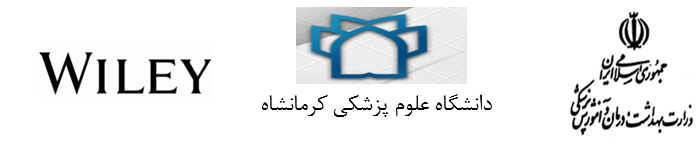 دانشکده دندانپزشکیکتابخانهWiley Online Libraryمیزبان گسترده ترین و عمیق ترین مجموعه چندرشته ای از منابع آنلاین شامل زیست، علوم بهداشتی و  فیزیکی، علوم اجتماعی و علوم انسانی می باشد. این پایگاه  دسترسی یکپارچه بدون مرز به بیش از 6 میلیون مقاله از 1500ژورنال، 1800کتاب و صدها اثر مرجع، پروتکل های آزمایشگاهی و پایگاه های اطلاعاتی را فراهم می کند. ورود به محیط جستجوی Wileyاز طریق آدرسwww. onlinelibrary.wiley.com 2 . از طریق لینک Wiley در سایت کتابخانه مرکزی دانشگاه ثبت نام درWileyبرای دریافت مطالب جدید در ایمیل خود و ذخیره جستجوهای انجام شده، مقالات، مدارک در پروفایل شخصی ثبت نام الزامی است. برای ثبت نام رویRegisterدر بالای صفحه کلیک کنید و در پنجره جدید اطلاعات مورد نیاز را تکمیل نمایید.معرفی پایگاه وایلیپایگاه وایلی محصول انتشارات علمی، فنی، مهندسی و پژوهشی John Wiley & Sons است.پایگاه Wiley مجموعه‌ای از جامع‌ترین و عمیق‌ترین منابع آنلاین چند رشته‌ای و بین‌المللی در موضوعات مختلف از قبیل علوم زیستی، علوم سلامت، علوم فیزیکی، علوم اجتماعی و انسانی را در برمی‌گیرد.این پایگاه دسترسی بی‌نظیری به بیش از ۶ میلیون مقاله از بیش از ۱۵۰۰ ژورنال، بیش از ۲۰ هزار کتاب آنلاین، صدها اثر مرجع، پروتکل‌های آزمایشگاهی و دیتابیس‌ها را ارائه می‌دهد.پوشش موضوعی پایگاه وایلی:کشاورزی، آبزی‌پروری و علوم غذاییمعماری و برنامه‌ریزیهنر و هنرهای کاربردیکسب‌وکار، اقتصاد، امور مالی و حسابداریشیمیعلوم کامپیوتر و فناوری اطلاعاتزمین، علوم فضایی و محیط‌زیستعلوم انسانیقانون و جرم‌شناسیعلوم زیستیریاضیات و آمارداروپرستاری، دندانپزشکی و بهداشت و درمانعلوم فیزیک و مهندسیروانشناسیعلوم اجتماعی و رفتاریدامپزشکیپوشش محتوایی پایگاه وایلی:۲۴۸۲ ژورنال و مجله۲۱۱۰ کتاب۴۴ مجموعه کتاب۲۳۳ اثر مرجع۹ پایگاه اطلاعاتی۱۲ پروتکل آزمایشگاهیجستجو در پایگاه وایلی:برای جستجوی مدارک و منابع در این پایگاه روش‌های زیادی ازجمله جستجوی ساده، جستجوی پیشرفته، مرور بر اساس موضوع منبع، مرور بر اساس حرف اول الفبای عنوان منبع و مرور بر اساس نوع منبع وجود دارد.در قابلیت جستجوی ساده، کاربر کلیدواژه را در کادر مربوطه وارد کرده و از میان دو گزینه تمام محتویات (All Content) یا عنوان منبع (Publication Titles) یکی را انتخاب می‌کند.در قابلیت جستجوی پیشرفته پایگاه وایلی می‌توان تعیین کرد که کلیدواژه یا کلیدواژه‌های موردنظر در کدام فیلد (عنوان منبع، عنوان مقاله، نویسنده، متن کامل، چکیده، افیلیشن نویسنده، کلیدواژه‌ها، مؤسسه پشتیبان مالی، ISBN، ISSN، شناسه دیجیتال مقاله و رفرنس‌ها) سرچ شوند. همچنین استفاده از عملگرهای منطقی AND، OR و NOT برای ترکیب یا تفریق کلیدواژه‌ها نیز وجود دارد. درنهایت می‌توان نتایج جستجو را بر اساس تاریخ محدود کرد.مزایای ثبت‌نام در پایگاه وایلیدریافت الرت های ایمیلی برای محتواها و جستجوهای ذخیره‌شده تازه منتشرشدهذخیره مقالات، منابع و جستجوها در پروفایل کاربریدریافت ایمیل‌های به‌روزرسانی و پیشنهادات تبلیغاتی در مورد کتاب‌ها و مجلات مرتبط با زمینه تخصصی شماپیگیری مقاله سابمیت شده و یا پذیرفته‌شده شما اگر نویسنده مقاله هستید و مقاله‌تان را برای مجله از وایلی ارسال کرده‌ایدو مزایای دیگرتهیه کننده: سحر جسری کارشناس کتابداریمسئول کتابخانه دانشکده دندانپزشکی